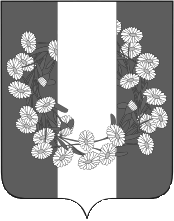 АДМИНИСТРАЦИЯ БУРАКОВСКОГО СЕЛЬСКОГО ПОСЕЛЕНИЯ КОРЕНОВСКОГО РАЙОНАРАСПОРЯЖЕНИЕот 03 октября 2022 года		                                 		                                         42 –рх.БураковскийОб образовании комиссии по проведению общественных обсуждений В целях обеспечения эффективности муниципального контроля на автомобильном транспорте, городском наземном электрическом транспорте и в дорожном хозяйстве в границах населенных пунктов поселения и муниципального контроля в сфере благоустройства, руководствуясь Федеральным законом от 31 июля 2020 года  № 248-ФЗ «О государственном контроле (надзоре) и муниципальном контроле в Российской Федерации», постановлением Правительства Российской Федерации от 25 июня 2021 года   № 990 «Об утверждении Правил разработки и утверждения контрольными (надзорными) органами программы профилактики рисков причинения вреда (ущерба) охраняемым законом ценностям»:  1.  Образовать комиссию по проведению общественных обсуждений и утвердить её состав (прилагается).2. Комиссии по проведению общественных обсуждений организовать и провести общественные обсуждения в соответствии требованиями действующего законодательства:проекта постановления администрации Бураковского сельского поселения Кореновского района «Об утверждении Программы профилактики рисков причинения вреда (ущерба) охраняемым законом ценностям при осуществлении муниципального контроля на автомобильном транспорте, городском наземном электрическом транспорте и в дорожном хозяйстве в границах населенных пунктов поселения на 2023 год»;проекта постановления администрации Бураковского сельского поселения Кореновского района «Об утверждении Программы профилактики рисков причинения вреда (ущерба) охраняемым законом ценностям при осуществлении муниципального контроля в сфере благоустройства на 2023 год».3. Общему отделу администрации Бураковского сельского поселения Кореновского района (Абрамкина) обеспечить обнародование данного распоряжение в установленных местах и разместить на официальном сайте администрации Бураковского сельского поселения Кореновского района в информационно-телекоммуникационной сети «Интернет». 4. Распоряжение вступает в силу со дня его подписания.ГлаваБураковского сельского поселенияКореновского района                                                                         Л.И.Орлецкая  ПРИЛОЖЕНИЕ     УТВЕРЖДЕН  распоряжением администрацииБураковского сельского поселения Кореновского района   от 03.10.2022 года № 42-р      СОСТАВ комиссии по проведению общественных обсужденийГлаваБураковского сельского поселенияКореновского района                                                                   Л.И. ОрлецкаяОрлецкая Любовь ИвановнаАбрамкина Зинаида Павловнаглава Бураковского сельского поселения Кореновского района, председатель комиссии;начальник общего отдела администрации Бураковского сельского поселенияВинокурова Олеся Вячеславовнаведущий специалист общего отдела администрации Бураковского сельского поселения Кореновского района, секретарь комиссииЧлены комиссии:Члены комиссии:Бесонова Лариса Алексеевнадепутат Совета Бураковского сельского поселения Кореновского района, председатель депутатской комиссии по промышленности, транспорту, связи, строительству, жилищно-коммунальному хозяйству и предпринимательству;Агеева ЕленаСергеевнадепутат Совета Бураковского сельского поселения Кореновского района, секретарь депутатской комиссии по промышленности, транспорту, связи, строительству, жилищно-коммунальному хозяйству и предпринимательству